Call 01562 743111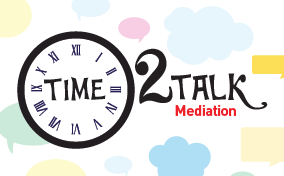 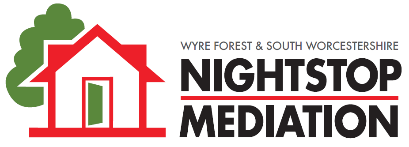 Mediation Referral Form    Referrers detailsPlease email completed referral form to: info@wfnightstop.org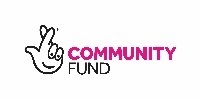 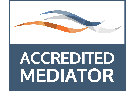 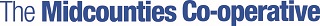 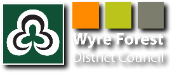 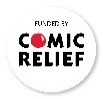 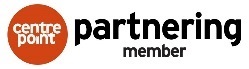 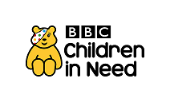 Date referral receivedReferral Source (please x)SelfAgencyAllocated mediator/sName of ReferrerJob roleJob roleJob roleJob roleEmailContact no.Contact no.Contact no.Contact no.OrganisationMobile no.Mobile no.Mobile no.Mobile no.SECTION 1SECTION 1Young Person Y/P details (PARTY 1)Young Person Y/P details (PARTY 1)Young Person Y/P details (PARTY 1)Young Person Y/P details (PARTY 1)Young Person Y/P details (PARTY 1)Young Person Y/P details (PARTY 1)Young Person Y/P details (PARTY 1)Young Person Y/P details (PARTY 1)Young Person Y/P details (PARTY 1)Young Person Y/P details (PARTY 1)Young Person Y/P details (PARTY 1)Young Person Y/P details (PARTY 1)Young Person Y/P details (PARTY 1)Young Person Y/P details (PARTY 1)Young Person Y/P details (PARTY 1)NameNameDate of birthDate of birthAgeAgeAgeAgeEmailEmailEmailGenderGenderEthnicityEthnicityEthnicityEthnicityAddressAddressPostcodePostcodeContact No.Contact No.Contact No.Contact No.Contact No.School / CollegeSchool / CollegeHas Y/P agreed to mediation?Has Y/P agreed to mediation?YesNoNoSECTION 2SECTION 2PARTY 2 details (this can be parent/carer/young person)PARTY 2 details (this can be parent/carer/young person)PARTY 2 details (this can be parent/carer/young person)PARTY 2 details (this can be parent/carer/young person)PARTY 2 details (this can be parent/carer/young person)PARTY 2 details (this can be parent/carer/young person)PARTY 2 details (this can be parent/carer/young person)PARTY 2 details (this can be parent/carer/young person)PARTY 2 details (this can be parent/carer/young person)PARTY 2 details (this can be parent/carer/young person)PARTY 2 details (this can be parent/carer/young person)PARTY 2 details (this can be parent/carer/young person)PARTY 2 details (this can be parent/carer/young person)PARTY 2 details (this can be parent/carer/young person)PARTY 2 details (this can be parent/carer/young person)NameNameRelationship to y/pRelationship to y/pAgeAgeAgeEmailEmailAddress (if different to y/p)Address (if different to y/p)PostcodePostcodeTel.Tel.Has Party 2 agreed to mediation?Has Party 2 agreed to mediation?YesYesNoNoSECTION 3 Reason for Mediation referral (brief description of the conflict according to young person and/or family members including issues within the home and/or school)